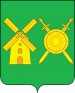 Отдел образованияуправления образования, культуры, спорта и молодежной политики администрации  Володарского муниципального районаНижегородской областиПРИКАЗ01 сентября 2017 года                                                                        № 365О проведении единых мониторинговых работв общеобразовательных организациях Володарского муниципального районав 2017-2018 учебном годуВ соответствии с приказом Управления образования № 371 от 04.09.2014г. «Об  утверждении Положения о проведении единых  мониторинговых работ  в образовательных организациях Володарского  муниципального  района»,  с целью повышения качества образования и  формирования независимой оценки  качества учебных результатов учащихся общеобразовательных организаций Володарского муниципального районаПРИКАЗЫВАЮ:Утвердить циклограмму проведения единых мониторинговых работ на 2017-2018 учебный год ( приложение 1).Организовать проведение  стартовых мониторинговых работ с 18 по 30 сентября 2017 года во 2-11 классах  по русскому языку и  математике.Информационно-диагностическому кабинету: организовать работу по разработке  КИМов для проведения стартовых мониторинговых работ. организовать сбор и обобщение результатов по итогам проведения работ.разместить информацию о результатах стартовых мониторинговых работ  на сайте Отдела образования. Руководителям образовательных организаций: организовать  проведения стартовых мониторинговых работ на базе образовательной организации.обеспечить предоставление результатов работ до 04 октября 2017 года в информационно-диагностический кабинет  Ответственность за исполнение приказа возложить на заведующего ИДК Жиганову Л.В. Начальник Отдела образования                                                  Н.Г. СоловьеваПриложение 1к приказу Отдела образования№ 365 от 01.09.2017г.Циклограмма проведения единых мониторинговых работ в общеобразовательных организациях  Володарского муниципального района в   2017-2018 учебном году   КлассМесяц1 класс2 класс3класс4 класс5 класс6 класс7 класс8 класс9 класс10 класс11 классСентябрь-Русский язык Математика Русский язык Математика Русский язык Математика Русский язык Математика Русский язык Математика Русский язык Математика Русский язык Математика Русский языкМатематика Русский языкМатематика Русский языкМатематика Декабрь-Русский язык Математика Русский язык Математика Русский язык Математика -------Март-апрельИтоговая комплексная проверочная работаРусский язык Математика Итоговая комплексная проверочная работаРусский язык Математика Итоговая комплексная проверочная работаРусский язык Математика Итоговая комплексная проверочная работаВсероссийская проверочная работа  Русский язык Математика Русский язык Математика Русский язык Математика Русский язык Математика Русский язык Математика Русский язык Математика Русский язык Математика 